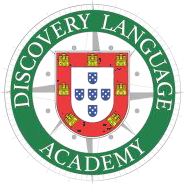 Dear Guardians,No peanut-based products are allowed at Discovery Language Academy.This policy is necessary to protect a number of students who have life threatening allergic reactions to the exposure of peanuts / nuts.  We appreciate your support of these procedures. Please complete and return this form so we    are certain you have received this information. Please contact me if you have any questions.Leslie Vicente, PhD. Executive DirectorI have read and understand the peanut/nut free classroom procedures. I agree to do my part in keeping the classroom peanut and nut free.Child's Name and Grade 		 Guardian's Signature 	Date 			128 Union Street	Suite 300	New Bedford MA. 02740 (508} 997-8295Caros encarregados de educação,Não são permitidos produtos que contenham amendoim na Discovery Language Academy.Este regulamento é necessário para proteger vários alunos que têm reações alérgicas com risco de vida quando expostos a amendoins / frutos secos. Agradecemos o seu apoio no que diz respeito a estes procedimentos. Por favor, preencha e devolva este formulário para termos a certeza de que recebeu esta informação. Por favor, contacte-nos se tiver alguma dúvida.Leslie Vicente, PhD. Diretora ExecutivaLi e compreendi os regulamentos referentes à proibição de produtos com amendoim/frutos secos nas salas de aulas. Concordo em fazer a minha parte para manter as salas de aulas sem amendoins e frutos secos.Nome e ano escolar do aluno(a)		 Assinatura do encarregado de educação 	Data 			128 Union Street	Suite 300	New Bedford MA. 02740 (508} 997-8295Estimados Tutores,No se permiten productos a base de cacahuetes en Discovery Language Academy.Esta política es necesaria para proteger a un número de estudiantes que tienen reacciones alérgicas potencialmente mortales a la exposición de cacahuetes / frutos secos.  Agradecemos su apoyo a estos procedimientos. Por favor, complete y devuelva este formulario para que estemos seguros de que ha recibido esta información. Por favor, póngase en contacto conmigo si tiene alguna pregunta.Leslie Vicente, PhD. Directora EjecutivaHe leído y entiendo los procedimientos de clase libre de cacahuetes/frutos secos. Estoy de acuerdo en hacer mi parte para mantener la clase libre de cacahuetes y frutos secos.Nombre y Grado del Niño/a 		   Firma del Guardián 	Fecha 			